Een kraam= een tafel van planken met een dak van zeil.kramen staan bijv. op een markt.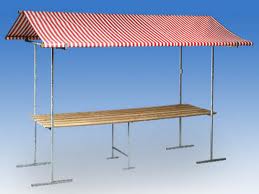 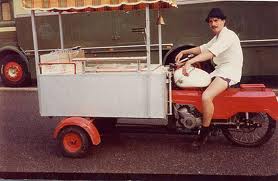 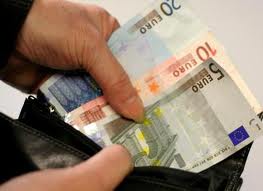 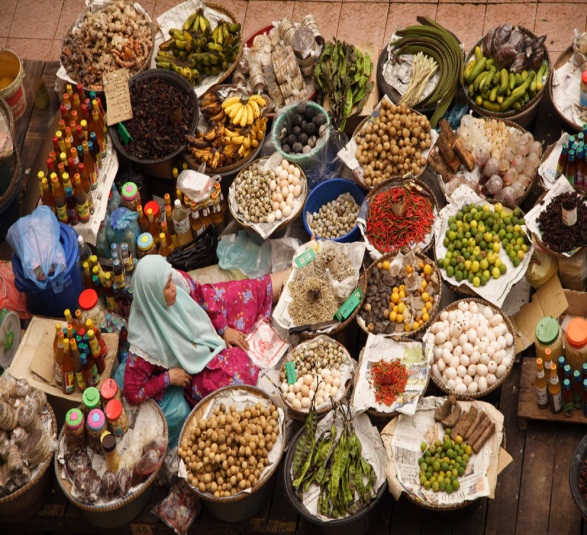 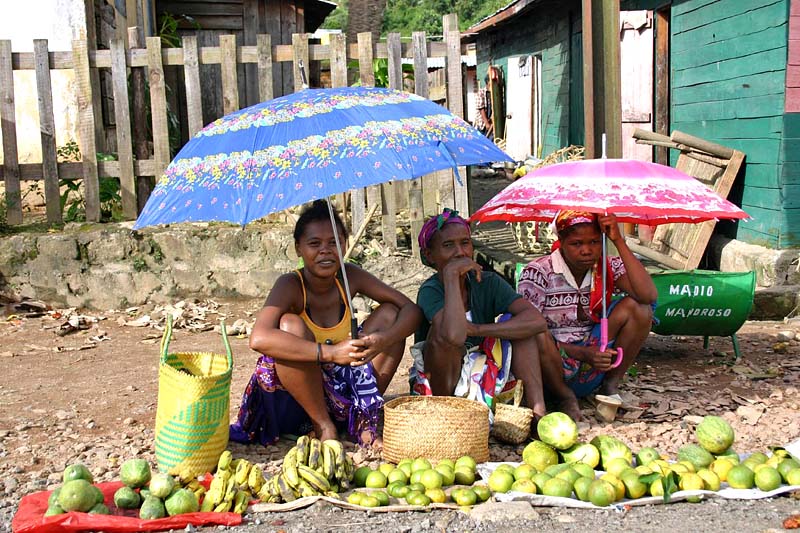 Venten = met spullen langs de deuren gaan en proberen ze te verkopen.Een koopman = iemand die leeft van de handelKoopwaar = dat zijn de spullen die te koop zijnDe koopkracht = geld dat iemand of een hele groep mensen heeft om dingen te kopenHandel = het kopen en verkopen